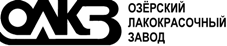 456780,     г. Озёрск,    Челябинская обл.,     а/я125Тел.     +7 922 707 20 05,       (35130)  43300,  72005E-mail:  ozk116@yandex.ru  URL: https://www.ozlz.ru456780,     г. Озёрск,    Челябинская обл.,     а/я125Тел.     +7 922 707 20 05,       (35130)  43300,  72005E-mail:  ozk116@yandex.ru  URL: https://www.ozlz.ruФасовка металлические барабаны по 30 кг, 25 кг.         Цены указаны с учетом НДС и тары.Возможна доставка автотранспортом,  ж/д.                    Колеровка  по  каталогу  RAL  и  др. Продукция соответствует   ГОСТ   и    техническим   условиям,   приведённым  в   описании.Фасовка металлические барабаны по 30 кг, 25 кг.         Цены указаны с учетом НДС и тары.Возможна доставка автотранспортом,  ж/д.                    Колеровка  по  каталогу  RAL  и  др. Продукция соответствует   ГОСТ   и    техническим   условиям,   приведённым  в   описании.Фасовка металлические барабаны по 30 кг, 25 кг.         Цены указаны с учетом НДС и тары.Возможна доставка автотранспортом,  ж/д.                    Колеровка  по  каталогу  RAL  и  др. Продукция соответствует   ГОСТ   и    техническим   условиям,   приведённым  в   описании.Фасовка металлические барабаны по 30 кг, 25 кг.         Цены указаны с учетом НДС и тары.Возможна доставка автотранспортом,  ж/д.                    Колеровка  по  каталогу  RAL  и  др. Продукция соответствует   ГОСТ   и    техническим   условиям,   приведённым  в   описании.Фасовка металлические барабаны по 30 кг, 25 кг.         Цены указаны с учетом НДС и тары.Возможна доставка автотранспортом,  ж/д.                    Колеровка  по  каталогу  RAL  и  др. Продукция соответствует   ГОСТ   и    техническим   условиям,   приведённым  в   описании.Акриловые краски:             фасовка 25-15 кг. Пластиковое ведро  с ручкой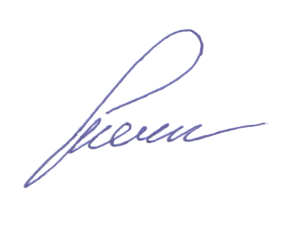 Колеровка:                            По любому каталогу, согласованному с заказчиком. Директор ООО «Ника»       ______________________ (Шикунов С.Ю.) 01.04.2019 г.                      	Акриловые краски:             фасовка 25-15 кг. Пластиковое ведро  с ручкойКолеровка:                            По любому каталогу, согласованному с заказчиком. Директор ООО «Ника»       ______________________ (Шикунов С.Ю.) 01.04.2019 г.                      	